REGULAMENT PARTICULARRALIUL “DRUMUL VINULUI „   04 – 05 AUGUST 2023PROGRAMVineri 4 august 2023
8.00 - 9:00 Sosirea si înregistrarea participantilor, expunerea vehiculelor
8:00 - 9:15 Control Administrativ-Tehnic
9:30 - 9:45 Briefing
10:00 Start etapa I. – Oradea, Casa Darvas – La Roche Strada Libertatii
11:40 Sosire la Due Fratelli Village Resort, pauza de cafea
12:20 Restart din Sinteu, Due Fratelli Village Resort
13:20 Sosire la Fort Silvan, Camar, finish etapa I.
Pauza de masa, vizitarea cramei Fort Silvan
15:00 Start etapa a II-a spre Salacea
17:00 Finish etapa a II-a Salacea, expunerea masinilor cu ocazia zilelor satului
18:30 Parada vehiculelor de epoca
19:00 Cina pe strada pivnitelor. Vizitarea pivnitelor
20:00 Start etapa a III-a spre Oradea

Sâmbătă 5 august 2023
10:00 Start etapa a IV-a, Oradea, Casa Darvas – La Roche Strada Libertatii
12:00 Finish etapa a IV-a, Oradea, Casa Darvas – La Roche Strada Libertatii
Pauza de masa
13:30 Tur ghidat în centrul istoric al Oradiei
15:00 Start etapa a V-a
17:00 Sosire la Cetatea din Oradea, Finish etapa a V-a
18:30 Comunicarea rezultatelor si decernarea premiilor, în curtea cetatii.
20:00 Cina oficiala la Restaurant Mediterana

Duminica 6 august 2023
Program opțional de vizitare a orașului Oradea cu invitatii.Programul poate suferi modificăriîn funcţie denecesităţilede organizare.În această situație, participanții vor fi informați.DESCRIEREA EVENIMENTULUI„RALIUL DRUMUL VINULUI 2023”este un eveniment de regularitate organizat de filiala Bihor a RETROMOBIL CLUB ROMÂNIA, Autoritate Națională FIVA pentru România, în data de 04 – 05 august 2023, pe teritoriul județului Bihor și Sălaj.„RALIUL DRUMUL VINULUI 2023” reprezintă etapa a II-a din Campionatului Raliurilor de Regularitate pentru Vehiculele Istorice (CRRVI) pentru anul 2023, organizat de RETROMOBIL CLUB ROMÂNIA, Autoritate Națională FIVA pentru România.Clasamentul final nu se bazează pe viteza maximă atinsă sau pe timpii cei mai scurți realizați de participanți, ci este bazat pe respectarea de către fiecare echipaj a vitezelor medii impuse. Viteza medie pe întreg parcursul evenimentului nu depășește 50 km/oră pe drumuri Naționale și Județene sau maxim 80km/oră pe autostrăzi. Evenimentul are loc pe drumuri deschise traficului, organizatorul neînchizând nicio parte a traseului de la traficul regulat. Viteza medie pe etapă este specificată în Roadbook (maxim 50 km/h).Scopul evenimentului este de a permite colecționarilor de vehicule de epocă să își conducă vehiculele în condiții optime de siguranță și de a pune în valoare patrimoniul tehnic pe care îl constituie aceste vehicule. De asemenea, evenimentul promovează descoperirea patrimoniului turistic, arhitectural, cultural și istoric din țara noastră.Evenimentul este organizat astfel încât fiecare participant, indiferent de vechimea și performanțele vehiculului său, să poată parcurge traseul în condiții bune de siguranță.Evenimentul se desfășoară pe drumuri deschise circulației publice, în conformitate cu Codul Rutier în vigoare, cu grija pentru a nu perturba deplasarea altor participanți la trafic sau liniștea rezidenților. Plecarea participanților este eșalonată pentru a nu interfera cu traficul rutier.Acest eveniment respectă :legislația în vigoare referitoare la circulația pe drumurile publice (Codul Rutier/O.G. 195/2002, actualizată);legislația în vigoare referitoare la normele tehnice privind siguranța circulației rutiere și protecția mediului (prevederi RAR - RNTR);prevederile generale ale Federației internaționale a vehiculelor de epocă (F.I.V.A.) pentru evenimente de regularitate cu vehicule istorice;Regulamentul general editia 2023 al C.R.R.V.I. (Campionatul Raliurilor de Regularitate pentru Vehiculele Istorice) elaborat de Comisia de Evenimente a Retromobil Club România,prevederile prezentului Regulament Particular;Acordul FIA – FIVA din 26 iunie 2019 privind evenimentele de regularitate;OFICIALIComitetul de Organizare „RALIUL DRUMUL VINULUI 2023”este format din :Director de eveniment : Rencsik Otto tel: +40744234396, email: otto@climarol.roSecretatiat / Verificare tehnico administrativa Kovács IldikóOficial cronometrare (Chronofun) / clasamente: László RóbertArbitru: László Róbert Observator RCR: Dragoș DobreTRASEULTraseul „RALIUL DRUMUL VINULUI 2023” masoară cca. 400 km.Toate punctele de control (CT/CO) și timpii ideali sunt indicați în Road Book și/sau în Carnetul de Bord. Toate distanțele sunt măsurate în kilometri.Road Book-ul și Carnetul de Bord vor fi înmânate fiecărui echipaj înainte de Start.VEHICULE ELIGIBILE, CLASELa eveniment sunt admise doar vehiculele istorice ce poseda mentiunea “vehicul istoric” in Cartea de Identitate a Vehiculului (CIV) sau echivalentul mentiunii pentru vehiculele istorice din tari in care exista autoritati nationale FIVA sau poseda carte de identitate FIVA sau Pasaport Tehnic FIA (HTP FIA). Pentru admiterea la start vehiculele, trebuie să fie în perfectă stare tehnică, să fie curate și inscripționate conform cerințelor organizatorului. În funcție de anul de fabricatie prevăzut de clasele F.I.V.A. prezentate în cele ce urmează,  vehiculele istorice participante se vor încadra în clasele corespunzătoare:Clasa A: (Ancester) - fabricat până la 31 decembrie 1904Clasa B: (Veteran) - fabricat între 1 ianuarie 1905 până la 31 decembrie 1918Clasa C: (Vintage) - fabricat între 1 ianuarie 1919 până la 31 decembrie 1930Clasa D: (Post Vintage) - fabricat între 1 ianuarie 1931 până la 31 decembrie 1945Clasa E: (Post War) - fabricat între 1 ianuarie 1946 până la 31 decembrie 1960Clasa F:  Fabricat între 1 ianuarie 1961 până la 31 decembrie 1970Clasa G: Fabricat între 1 ianuarie 1971 până la 31 decembrie 1980Clasa H: Fabricat între 1 ianuarie 1981 și până la limita de vârstă FIVA așa cum este specificată de DEFINIȚIA VEHICULULUI ISTORIC (30 de ani vechime).Adițional, se constituie următoarele clase:Clasa M: motociclete fabricate până la limita de vârsta FIVA asa cum este specificată de DEFINIȚIA VEHICULULUI ISTORIC (30 de ani vechime).Trofeul Dacia Clasic - pentru toate modelele de autovehicule Dacia care au drept să participe la evenimentele CRRVI.Categoria T (traditional): pentru toate echipajele care folosesc echipamente de masura clasice (mecanice, electrice, electronice), fara indicarea vitezei medii;Trofeul Doamnelor: podium pentru echipaje cu componenta exclusiv feminina (pilot+copilot) - pentru promovarea femeilor implicate in automobilismul si motociclismul romanesc si incurajarea culturii care faciliteaza si valorifica implicarea acestora in toate ariile activitatii Retromobil;Alte clase, premii, cupe si trofee pot fi constituite de organizatorii fiecarui eveniment, fara ca acestea sa fie incluse in clasamentele CRRVI.Clasele se vor constitui indiferent de numarul de participanti incadrati care au luat startul, cu exceptia claselor G, H si I, pentru care, daca sunt mai putin de 3 vehicule istorice inscrise la start, clasa respectiva va fi combinata cu urmatoarea clasa (superioara) .La evenimentele CRRVI pot participa in regim de raid, necronometrat, in afara clasamentului fiecarui eveniment si a clasamentului CRRVI, vehicule istorice ale caror echipaje nu doresc sa fie clasificate. Organizatorul fiecarui eveniment din cadrul CRRVI va decide implementarea/desfasurarea sau nu a sectiunii de raid.Autovehiculele istorice prezente la startul evenimentelor trebuie să fie dotate OBLIGATORIU cu:Inspecție tehnică valabilă (ITP)Contract de asigurare de răspundere civilă auto (RCA)Rovinieta valabilă, pentru vehicule istorice care nu au exceptarea C.N.A.I.R.Centuri de siguranță pentru locurile din față, cu excepția autovehiculelor care n-au fost prevăzute din fabricațieVestă reflectorizantă, triunghi reflectorizant, trusă medicală în termen de valabilitateExtinctor în perioada de valabilitate cu capacitatea de minim 1 kg2 saci menajeri pentru depozitarea gunoiuluiFolie impermeabilă și rezistentă la hidrocarburi pentru amplasare sub mașinăToate autovehicule participante la eveniment sunt obligate să aibă instalația electrică(cf. 8.4.9.) pentru transponderul de cronometrare conform schiței prezentate în anexa 2. Organizatorul nu are obligația de a furniza participanților instalația electrică necesarăparticipării la eveniment.ÎNSCRIERIÎnscrierile se fac online prin intermediul formularului de înscriere indicat pe site-ul http://classiccarclub.ro/rdv/index.php?p=inscriere&jucarii=Inscriere&lang=ro . Prin completarea formularului de înscriere echipajele participante acceptă regulamentul particular al evenimentului.Valoarea taxei de înscriere, modalitatea de plată și numărul maxim de echipaje/participanți sunt după cum urmează:Taxa de participare pentru membrii RCR este:950 LEI pentru echipaj de 2 persoanePentru persoane adiționale 400 LEI/persPentru alți participanți, care nu sunt membrii RCR:1100 LEI pentru echipaj de 2 persoane Pentru persoane adiționale 450 LEI/persTaxa de pafrticipare include:pachet start incluzând materiale promoționale, roadbook, tricouri, abțibilduriechipament cronometrare Chronofunmasă de prânz si vizită la cramele Fort Silvan Camăr (Jud. Sălaj)  - 04  augustcina la Sălacea (servit alături de invitați/participanți la zilele comunei Sălacea) 04 augustmasă de prânz la Restaurant Mediterana (Oradea) - 05 augusttur ghidat in centrul orașului Oradeavizită la Casa Darvas-La Roche Oradeacina festivă la Restaurant Mediterana (Oradea) - 05 augustTaxa de înscriere se achită cel târziu la data de 30.07.2023, ora 17:00.Taxa de participare se achită in contul Retromobil Club România (Cont RO70 BRDE 445S V007 8238 4470, cu mențiunea: Taxa participare RDV 2023 – în cazul plăților Revolut menționați și numele)Copiii sub 12 ani pot participa gratuit la acest eveniment. Cererile de participare sunt evaluate de catre Comitetul de Organizare, iar validarea înscrierii se face după confirmarea achitării taxei de participare.Echipajul este format din pilot și copilot. Pilotul trebuie să aiba permis de conducere valabil. În vederea înscrierii, organizatorii solicită următoarele informaţii: date despre vehiculul înscris (marca, modelul, anul de fabricaţie), date despre echipaj (nume/prenume, pilot/co-pilot, alţi membri ai echipajului).Aceste date sunt folosite exclusiv pentru stabilirea listelor de participare, a grilei de start și a clasamentului final, prelucrarea lor limitându-se la aceste scopuri; în cazul refuzului de furnizare, de către persoana care solicită înscrierea, a datelor de mai sus, cererea de înscriere nu va putea fi procesată.În cazul abandonului, echipajul este obligat să anunțe telefonic sau verbal organizatorul evenimentului/directorul raliului sau cel mai apropiat arbitru și să asigure predarea transponderului.Comitetul de Organizare își rezervă dreptul de a refuza orice cerere de participare fără să explice motivele.Numărul maxim de participanți: 50 de echipajePUBLICITATE, MEDIA, SPONSORI SI PARTENERIParticipantii se obliga ca pe tot parcursul evenimentelor CRRVI sa afiseze numerele de participare, placheta oficiala si insemnele sponsorilor/partenerilor in modul specificat de Afisarea reclamelor proprii este permisa daca acestea nu vin in contradictie cu sponsorii evenimentului.Publicitatea altor evenimente cu masini de epoca este permisa doar cu acordul expres (in scris) al organizatorilor.Pe durata evenimentelor CRRVI, organizatorul si alte persoane fizice si juridice delegate de acesta, pot realiza materiale foto, video, audio despre participanti si/sau vehiculele participante. In legatura cu aceste materiale, membrii echipajului sau alti participanti nu pot emite pretentii catre organizator sau utilizatorii de drept al inregistrarilor.ECHIPAMENT PARTICIPANȚICod vestimentar: deși nu se impune nici o limitare pentru ținute, participanții nu se vor prezenta la start în ținute indecente sau neadecvate. Sunt recomandate ținutele motorsport din anii de fabricație ai vehiculelor (combinezoane, jachete de pilotaj, căști, ochelari –googles, mănuși etc).REGULI GENERALEETAPEStartul în toate etapele se va da în ordinea numerelor de concurs din minut în minut.Este interzisă prezentarea la linia de start a participanților înaintea timpului stabilit prin Lista de Start. Intrarea la Start în avans și blocarea altor participanți se penalizeaza conform paragrafului 12 REZUMAT PENALIZARI.Ratarea startului pentru orice motiv se penalizeaza conform paragrafului 12 REZUMAT PENALIZARI. Participanții care au ratat startul unei Etape se pot prezenta la startul urmatoarei etape unde vor porni conform Listei de Start. Etapa se deschide cu 15 minute inaintea orei de start și se inchide 15 minute după ora stabilita a plecarii ultimei masini.Timpii etapelor sunt inscrisi in Carnetul de control.Organizatorul poate decide anularea/neutralizarea unei etape sau modificarea traseului in cazuri fortuite, de exemplu dar fara a se limita la: fenomene naturale, drumuri blocate, accidente, schimbare a semnalizarii rutiere, erori de Roadbook sau de design probe etc.ROADBOOK / TRASEUFiecare echipaj va primi un Roadbook care contine ruta exacta a evenimentului, locul de desfasurare, datele si informatiile necesare desfasurarii etapelor.Pe parcursul evenimentului, orice abatere de la traseul impus sau care scurteaza traseul sau permite obtinerea unui avantaj fata de ceilalti participanti, va  duce la excluderea din eveniment sau la penalizarea cu minute in conformitate cu regulamentul particular.Inaintea startului, in cadrul briefingului sau in mod special, organizatorul este obligat sa informeze echipajele despre eventualele modificari ale Roadbook-ului.Roadbook-ul se distribuie cu minim 15 minute inaintea startului oficial sau in timpul controlului administrativ.CARNETUL DE CONTROL / DE BORDCarnetul de control se primeste la start si se prezinta in toate cazurile la cererea arbitrilor si a organizatorului. Carnetul de control contine timpii impusi si tot aici arbitrii noteaza timpii de sosire sau de trecereNeprezentarea, modificarea, sau lipsa pontajului in unul din posturile de arbitraj atrage minute sau puncte de penalizare conform regulamentului particular al evenimentului sau excluderea de la eveniment in cazul pierderii carnetului de bord.Participantii nu au dreptul sa scrie in Carnetul de Bord, cu exceptia eventualelor spatii special rezervate si marcate. Orice modificare adusa de echipaj in Carnetul de Bord va fi penalizata conform paragrafului 12.CONTROALE ORARE (CO) SI CONTROALE DE TRECERE (CT)Timpul oficial este afișat la Controlul Orar de la Start și este ora exactă a României de pe site-ul www.time.is Arbitrul va marca ora de plecare/sosire în Caietul de Bord sub semnatura sa. Participanții nu au dreptul să scrie în Carnetul de Bord, cu exceptia eventualelor spatii special rezervate și marcate. Orice modificare adusa de echipaj în Carnetul de Bord va fi penalizată conform paragrafului 12 REZUMAT PENALIZARI. Vehiculele nu pot intra în zona de control orar inainte de timpul lor ideal în afara de situatia în care este permisa sosirea în avans. Orice diferență între timp ideal și timp realizat va fi penalizata conform paragrafului 12 REZUMAT PENALIZARI.Întârzierea maximă la oricare Control Orar în timp poate fi de 15 minute.Ratarea unui punct de CT/CO va fi penalizata conform paragrafului 12 REZUMAT PENALIZARI.Punctul de CT/CO se deschide cu 15 minute inaintea orei calculate pentru sosirea primei masini și se inchide 15 minute dupa ora stabilita (conform timpului ideal) pentru sosirea ultimei masini.TESTELE DE REGULARITATE (TR/PS)Testele de Regularitate (TR/PS) sunt efectuate, ca parte din cursul normal al Raliului de regularitate, pe drumuri deschise traficului. Pe toată durata evenimentului, echipajele trebuie să adapteze viteza lor, în conformitate cu indicațiile rutiere. Dacă pe parcursul unei TR/PS se găsește indicator rutier cu viteza mai mică decât cea impusă prin Carnetul de Bord, atunci echipajul trebuie să respecte viteza indicată legal. Dacă restricția încetează sau este urmată de un semn rutier de anulare a limitării vitezei, viteza va reveni la cea impusă de organizator. Testele de Regularitate (TR/PS) vor fi cronometrate la 1/10 secunde. Fiecare secundă abatere de la timpul ideal va fi penalizatăconform paragrafului 12REZUMAT PENALIZARI. Punctele de START / FINISH ale TR nu sunt marcate prin indicatoare specifice, dar sunt definite clar în roadbook.Este interzisa oprirea intentionata la startul / pe parcursul / la finish-ul zonelor TR/PS.CRONOMETRAREACronometrarea TR/PS se face cu echipament de cronometrare pe baza de GPS - ChronoFun (chronofun.com)Precizia de cronometrare este de 1/10 secunde.Cronometrarea se face în cel putin 2 puncte a TR, se calculeaza viteza medie dintre aceste puncte, iar diferenta de timp între timpul realizat cu viteza media impusa și timpul cu viteza medie realizata se transforma în puncte de penalizare.Este interzisă oprirea la startul / pe parcursul / la finish-ul zonelor TR/PS.Rezultatele parțiale pot fi urmărite în timp aproape real (la scurt timp după finalizarea fiecărei probe) pe site-ul http://www.chronofun.com/ - adresa exacta va fi furnizată participanților la start.Afișarea rezultatelor provizorii se face la 15-minute după ce timpul alocat pentru sosirea ultimei mașini a trecut.Echipamentul de cronometrare este asigurat de organizator. Participanții vor semna pentru primirea/predarea aparaturii de cronometrare și au obligația de a nu lăsa echipamentele ChronoFun nesupravegheate. În cazul în care echipamentul a fost pierdut sau este predat deteriorat participantul este obligat la o plată de despăgubire de 100 Euro pentru echipamentul deteriorat / pierdut.Paticipanții sunt obligati ca la preluarea echipamentelor ChronoFun să verifice integritateasigiliului și integritatea fizică a aparatului/cablurilor.  În cazul în care sigiliul este deteriorat sau aparatura prezintă urme de desfacere/dezasamblare, membrilor echipajului respectiv li se varefuza participarea la evenimentele unde este utilizată soluția de cronometrare ChronoFun.Alimentarea sistemului de cronometrare se poate face din orice sursă de energie de 12V: bricheta mașinii sau linie directă de alimentare cu 2 fire (recomandat). Participanții sunt obligați ca la înscriere să selecteze varianta de alimentare pentru mașina! IMPORTANT: Organizatorul nu este responsabil în cazul nefuncționării sistemului de cronometrare din lipsă de alimentare.Fiecare echipament de cronometrare va fi predat obligatoriu dupăfinalizarea ultimei probe cronometrate, la FINISH.ECHIPAJE și ECHIPEEchipajele sunt formate din pilot și un copilot și pot avea un total de 4 membri. Întreaga responsabilitate aparține pilotului care trebuie să posede permis de conducere valabil la data desfășurarii evenimentului, pentru categoria de vehicul corespunzatoare.Pe durata fiecarui eveniment, membrii echipajului, respectiv pilotul și navigatorul, pot schimba posturile între ei daca ambii poseda permis de conducere valabil pentru tipul respectiv de vehicul. Membrii echipajului care nu au permis de conducere valabil nu pot conduce pe parcursul evenimentului, nerespectarea acestei prevederi fiind penalizata cu excludere de la eveniment. În cadrul evenimentului se pot forma echipe din echipajele participante. Fiecare echipa poate fi alcătuită din 3-5 echipaje, iar la clasamentul echipelor vor puncta cele 3 echipaje din echipă care au cele mai puține puncte de penalizare. Echipajele care fac parte dintr-o echipa pot face parte doar din clasele A – H și M; echipajele cu autovehicule din clasa Y nu vor puncta la clasamentul pe echipe.Înscrierea echipelor se poate face înainte de briefing, dupa validarea fiecărui echipaj în parte.CONTESTAȚIIToate contestatiile vor fi depuse in scris si predate Directorului Evenimentului cel tarziu la 15 minute dupa anuntarea rezultatelor provizorii.Contestațiile se taxează cu 500 RON, taxa restituibilă doar dacă în urma analizei contestația este consideratăîntemeiată. Comisia de contestații este alcătuită din Directorul de Raliu (Eveniment), din responsabilul pentru cronometrare și unul din participanți, tras la sorti înaintea startului. În cazul în care acest participant abandonează și nu mai este prezent la finish sau este implicat în formularea contestației, se va face o nouă tragere la sorți.Decizia comisiei de contestații este definitivă.Timpul măsurat de catre sistemul de arbitraj automat nu se poate contesta.PREMIIPremiile acordate sunt urmatoarele : CLASAMENT general locurile - 1, 2, 3CLASAMENT pentru fiecare categorie separat, locurile - 1, 2, 3CUPA DACIA CLASIC locurile - 1, 2, 3CLASAMENT Trofeul Doamnelor, locurile - 1, 2, 3CLASAMENT Echipe – locurile 1, 2, 3CLASAMENT Trofeul MERCEDESCLASAMENT Trofeul BMWPremiul pentru cea mai veche maşinăPremiul pentru maşina care a parcurs cea mai mare distanţăPremiul pentru cel mai tânăr copilotPremiul pentru primul echipaj feminin etc.Premiul pentru cea mai mare cilindreePremiul pentru cea mica cilindreePremiul pentru preferatul publicului
11.2. Organizatorul poate decide să acorde și alte premii speciale și cupe.REZUMAT PENALIZARIAvans la Probele Speciale (TR/PS): 0,1 punct per 1/10 secunde, (1 pct/secunda) maximum 900 puncteIntarzierea la Probele Speciale (TR/PS): 0,1 punct per 1/10 secunde, (1 pct/secunda) maximum 900 puncteRatarea Testului de Regularitate (TR) se penalizeaza cu 900 puncte (15minute x 60 puncte) Ratarea startului (avans sau intarziere) in Etapa la minutul impus si/sau blocarea participantului care are start in minutul respectiv: 150 puncteRatarea finish/sosire in minut impus per Etapa se penalizeaza cu 10 puncte / minut – penalizarea maxima poate fi 150 puncteAvans la Control Orar (CT/CO): 10pct/min - maximum 150 puncte Intârzierea la Control Orar (CT/CO): 10pct/min - maximum 150 puncteOprirea intentionata in timpul unui test de regularitate se penalizeaza cu 150 puncte, cu exceptia cazurilor impuse de Codul Rutier (STOP, cedeaza trecerea, trecere le nivel cu calea ferata etc.)Mersul inapoi pe Testul de Regularitate (TR/PS): 150 puncteLipsa stampilei de la Control de Trecere (CT/CO): 150 puncteNeprezentarea Carnetului de Control, inscrieri/modificari in rubricile oficiale sau pierderea acestuia: 150 puncteLipsa fotografiilor: 150 puncteDepasirea vitezei legale la punctele de masurare a vitezei: 900 puncteAbordarea gresita la un punct de control orar (sosire din directie gresita): 150 puncteLipsa la loc vizibil abtibilduri numere concurs / sponsori / organizatori (oferit de organizatori): 150 puncte / abtibildMult succes echipajelor participante !”RALIUL DRUMUL VINULUI 2023”04 – 05 AUGUST 2023ANEXĂ 1 REGULAMENT PARTICULARHARTĂ PUNCT STARTPiața Libertății 18, Oradeahttps://goo.gl/maps/BRbHcgDCubES1hVPA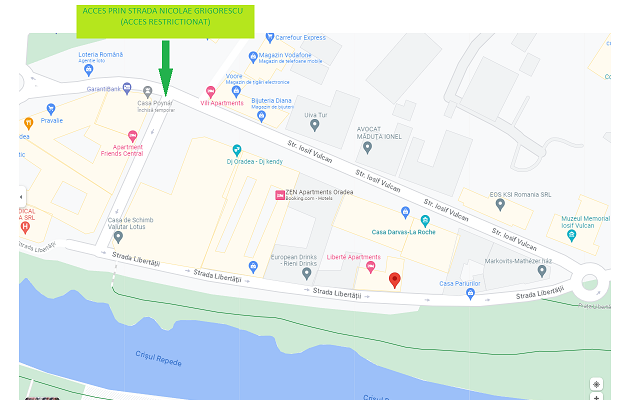 Rugăm participanții să parcheze mașinile exclusiv în zona indicată de organizator. Rugăm participanți isă aibă un comportament civilizat atât la start cât și pe toată durata evenimentului.ANEXĂ 2 REGULAMENT PARTICULARECHIPAMENT DE CRONOMETRAREMăsurătorile pe traseu se fac cu ajutorul sistemului de cronometrare prin GPS, asigurat de Chrono Fun, un sistem precis (precizie de zecime de secundă), comod și eficient, atât pentru participanți, cât și pentru organizator. Echipamentul terminal pentru colectarea și transferarea datelor de navigație către un server central este transmițătorul mini GPS. Acesta transmite în timp real informații precise despre locația vehiculului și momentul de timp, folosite pentru calculul rezultatelor.Sistemul aduce un mare avantaj prin faptul căparticipanții pot afla imediat, după fiecare probă, atât rezultatul pe probă cât și clasamentul provizoriu prin accesarea paginii de Internet pentru cronometrarea evenimentului.Pentru a vă identifica și înregistra atunci când treceți prin dreptul punctelor de măsură, este nevoie ca dispozitivul miniGPS să fie montat/amplasat la vedere astfel încât săpoată recepționa bine semnalele GPS. În acest sens, se recomandă fixarea sau amplasarea lui cu codul de bare în sus, respectând însemnul “THIS SIDE UP”. După conectare, acest transponder va fi testat de echipa organizatoare.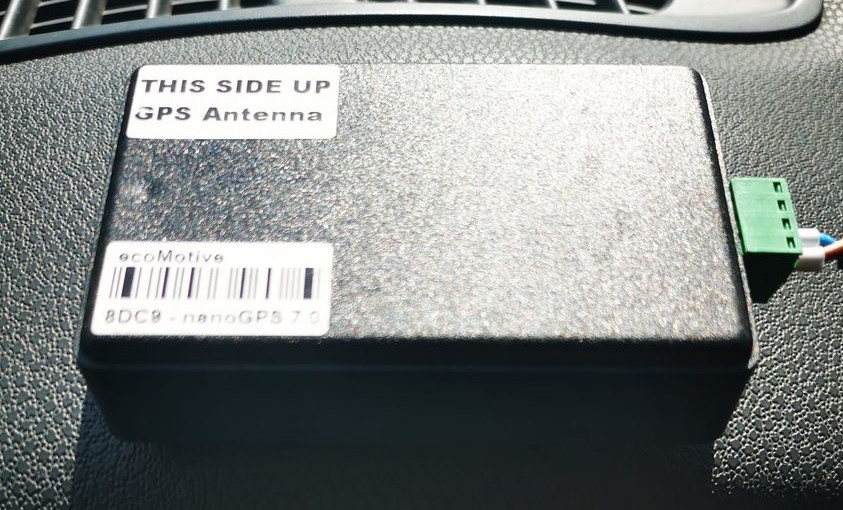 Transponderul mini GPS se alimentează de la bateria de 12 V a autovehiculului, fie direct, fie folosind prizamașinii (bricheta). De aceea, înainte de a vă prezenta la START trebuie să vă asigurați că autovehiculul dumneavoastră este dotat cu una din următoarele soluții:Varianta A: conectare printr-o linie de alimentare cu 2 fire (masă și 12V), trasă direct de la baterie în habitacluAceastă linie de alimentare trebuie să fie completată la capătul dinspre transponder cu 2 terminale (papuci) mamă de 6mm latime, pentru a putea fi conectate corespunzător la transmițătorul mini GPS.Pentru protecția la scurt-circuit, linia de alimentare trebuie protejată de o siguranță (serie) de 1A.Conexiunile cablajului trebuiesă fie făcute cu atenție pentru a se evita deconectarea în mers!Varianta B: conectare folosind priza de brichetă a mașiniiPentru această metoda de conectare vă rugăm să va asigurați căpriza de brichetă este funcțională iar contactul electric este ferm pentru a se evita deconectarea în mers!IMPORTANT:Organizatorul nu va pune la dispoziție linia de alimentare, ci doar cablul de alimentare pentru transponder (fie pentru varianta cu papuci (A) fie pentru brichetă (B).Participanții sunt obligați ca la înscriere să selecteze varianta de alimentare pentru mașină!Organizatorul nu este responsabil in cazul nefuncționării sistemului de cronometrare din lipsa de alimentare.După finalizarea ultimei probe cronometrate, vă rugăm să pregătiți transponderul pentru predarea obligatorie la finalul raliului!ANEXĂ 3 REGULAMENT PARTICULARBRIEFING Timpul oficial este afișat la Controlul Orar de la Start și este ora exactă de pe site-ul www.time.isEchipajele se vor alinia la start cu 5 minute înainte de startul fiecăruia, conform propriului timp ideal. Testele de Regularitate sunt efectuate pe drumuri deschise traficului. Pe toată durata evenimentului, echipajele trebuie să adapteze viteza lor în conformitate cu indicațiile rutiere. Punctele de START / FINISH ale testelor de regularitate nu sunt marcate prin indicatoare specifice, dar sunt definite în Road Book și/sau în Carnetul de Bord.Dacă pe parcursul unei secțiuni de regularitate echipajul întâlnește un indicator rutier cu viteza mai mică decât cea impusă prin Carnetul de Bord, atunci echipajul trebuie să respecte viteza indicată legal. Dacă restricția încetează sau este urmată de un semn rutier de anulare a limitării vitezei, viteza va reveni la cea impusă de organizator. Restricțiile de viteză nu constituie schimbări de viteză medie; în cazul acestui eveniment, se recupereaza timpul astfel încât să se atingă viteza medie solicitată de organizator pe întreaga probă!Dacă în Road Book nu este marcată în mod distinct o intersecție sau deviere, urmăriți tot timpul drumul principal. Urmăriți cu strictețe semnele de circulație și nu vă panicați dacă la un punct din Road Book găsiți o diferență de distanță - verificați la următorul punct de pe traseu și ajustați calculele în consecință.Punctele de START ale testelor de regularitate sunt considerate cu intrare liberă, astfel încât fiecare echipaj își poate alege momentul de timp pentru intrare.Este interzisă oprirea la startul / pe parcursul / la finish-ul zonelor testelor de regularitate. Puteți opri vehiculul numai la distanțe mai mari de 200 de metri înainte de startul zonelor de regularitate sau după finish-ul acestora.Vehiculele nu pot intra în zonele de control orar înainte de timpul lor ideal, cu excepția punctelor de sosire la care intrarea este liberă; pentru sosire în avans nu se aplică penalizări la aceste puncte. Pentru sosirea în întârziere se aplică întotdeauna penalizări.Pentru urmărirea exactă a vitezei medii, puteți utiliza una din următoarele soluții:Pentru măsurarea precisă a distanței parcurse: un odometru de bord de precizie (mecanic sau cu senzor) sau de o aplicație de telefon/tabletă de tip rally tripmeter (mai puțin precisă, cu GPS sau senzor)Pentru măsurarea timpilor: un ceas-cronometruPentru calculul vitezei: un calculator, o aplicație dedicată de tip speedtable sau tabele de calcul al vitezeiSumar penalizări:Avans la Probele Speciale (TR/PS): 0,1 punct per 1/10 secunde, (1 pct/secunda) maximum 900 puncteIntarzierea la Probele Speciale (TR/PS): 0,1 punct per 1/10 secunde, (1 pct/secunda) maximum 900 puncteRatarea Testului de Regularitate (TR) se penalizeaza cu 900 puncte (15minute x 60 puncte) Ratarea startului (avans sau intarziere) in Etapa la minutul impus si/sau blocarea participantului care are start in minutul respectiv: 150 puncteRatarea finish/sosire in minut impus per Etapa se penalizeaza cu 10 puncte / minut – penalizarea maxima poate fi 150 puncteAvans la Control Orar (CT/CO): 10pct/min - maximum 150 puncte Intârzierea la Control Orar (CT/CO): 10pct/min - maximum 150 puncteOprirea intentionata in timpul unui test de regularitate se penalizeaza cu 150 puncte, cu exceptia cazurilor impuse de Codul Rutier (STOP, cedeaza trecerea, trecere le nivel cu calea ferata etc.)Mersul inapoi pe Testul de Regularitate (TR/PS): 150 puncteLipsa stampilei de la Control de Trecere (CT/CO): 150 puncteNeprezentarea Carnetului de Control, inscrieri/modificari in rubricile oficiale sau pierderea acestuia: 150 puncteLipsa fotografiilor: 150 puncteDepasirea vitezei legale la punctele de masurare a vitezei: 900 puncteAbordarea gresita la un punct de control orar (sosire din directie gresita): 150 puncteLipsa la loc vizibil abtibilduri numere concurs / sponsori / organizatori (oferit de organizatori): 150 puncte / abtibildNOTĂ IMPORTANTĂ

Acest eveniment nu este în niciun caz un eveniment sportiv.Prin înscrierea la eveniment, participanții acceptă prevederile prezentului regulament.Este responsabilitatea participanților să conducă vehiculul cu atenție și în condiții de siguranță în orice moment, cu respectarea Codului Rutier și a legislației naționale în vigoare.Retromobil Club România (RCR)și Oficialii evenimentului nu pot fi trași la răspundere pentru nici un fel de prejudiciu cauzat de participanți și vehiculele lor, nici de către terți, indiferent de natura prejudiciului.